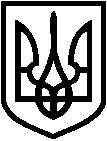 СВАТІВСЬКА РАЙОННА ДЕРЖАВНА АДМІНІСТРАЦІЯ ЛУГАНСЬКОЇ ОБЛАСТІРОЗПОРЯДЖЕННЯголови районної державної адміністрації30.01.2018 	м. Сватове	№ 69Розглянувши заяву голови фермерського господарства «Прилужне» (далі – ФГ «Прилужне») Бондарева Є.Д. від 05 січня 2018 року щодо продовження строку дії договору оренди землі (невитребувані паї) (додається) на засіданні комісії з питань використання та охорони земель у Сватівському районі (копія витягу з протоколу від 19 січня 2018 року додається), керуючись ст. ст. 17, 124 Земельного кодексу України, ст. 13 Закону України «Про виділення в натурі (на місцевості) земельних ділянок власникам земельних часток (паїв)», ст. 15 Закону України «Про оренду землі», постановою Кабінету Міністрів України від 24 січня 2000 року № 119 «Про затвердження порядку реєстрації договорів оренди земельної частки (паю)», ст. ст. 21, 41 Закону України «Про місцеві державні адміністрації»:Визначити земельну ділянку (невитребувані паї), яка враховується на території Нижньодуванської селищної ради загальною площею 48,38 га як таку, що невитребувана. Продовжити строк дії договору оренди землі від 18 січня 2008 року, зареєстрованого у Сватівському районному реєстраційному офісі Луганської регіональної філії Центру ДЗК 28.01.2008 за № 240554/040841700001, враховуючи додаткову угоду від 05 березня 2015 № 33, зареєстровану у Нижньодуванській селищній раді 12.03.2015 за № 3 терміном на 7 років на земельну ділянку (невитребувані паї) загальною площею 48,38 га, у тому числі ріллі – 48,38 га, що розташована за межами населених пунктів та за даними державного земельного кадастру враховується у Нижньодуванській селищній раді. Встановити розмір орендної плати 5 (п’ять) відсотків від нормативної грошової оцінки земельної ділянки, зазначеної у п. 2 цього розпорядження, яка становить 1168311,92 (один мільйон сто шістдесят вісім тисяч триста одинадцять гривень 92 коп.)Голові ФГ «Прилужне» Бондареву Є.Д.:4.1) протягом 60-ти днів  з моменту отримання копії цього розпорядження укласти з райдержадміністрацією додаткову угоду до договору оренди земельної ділянки (невитребувані паї) та зареєструвати її у виконавчому комітеті Нижньодуванської селищної ради;4.2) взяти до уваги, що договір оренди землі (невитребуваних паїв) діє до виявлення власників або звернення за земельними ділянками спадкоємців та може бути розірваний орендодавцем в односторонньому порядку;4.3) взяти до уваги, що приступати до обробітку земельної ділянки можна лише після встановлення її меж в натурі.Контроль за виконанням цього розпорядження покласти на першого заступника голови райдержадміністрації Либу О.В.Голова райдержадміністрації                                                    Д.Х. МухтаровПро продовження строку дії договору оренди землі (невитребувані паї), укладеного з  ФГ «Прилужне» 